Read and order the words.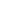 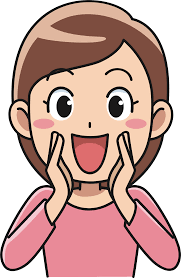 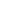 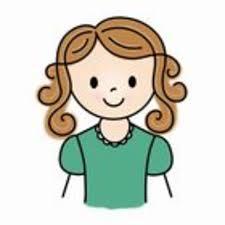 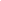 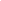 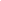 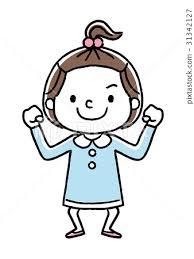 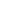 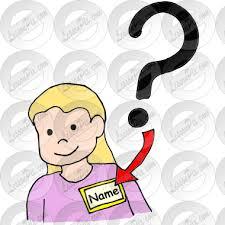 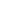 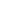 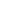 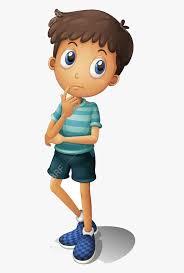 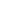 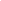 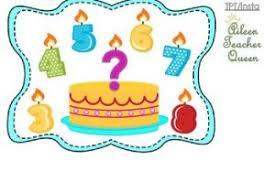 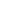 Answer KeyHow are you?My name is PamI am fine, thanks.What is your name?My surnmae is Peterson.How old are you?Name: ____________________________    Surname: ____________________________    Nber: ____   Grade/Class: _____Name: ____________________________    Surname: ____________________________    Nber: ____   Grade/Class: _____Name: ____________________________    Surname: ____________________________    Nber: ____   Grade/Class: _____Assessment: _____________________________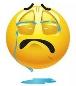 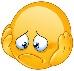 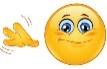 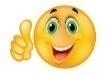 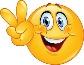 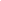 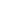 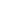 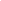 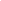 Date: ___________________________________________________    1. Date: ___________________________________________________    1. Assessment: _____________________________Teacher’s signature:___________________________Parent’s signature:___________________________